Bulletin for Monday, March 12, 2018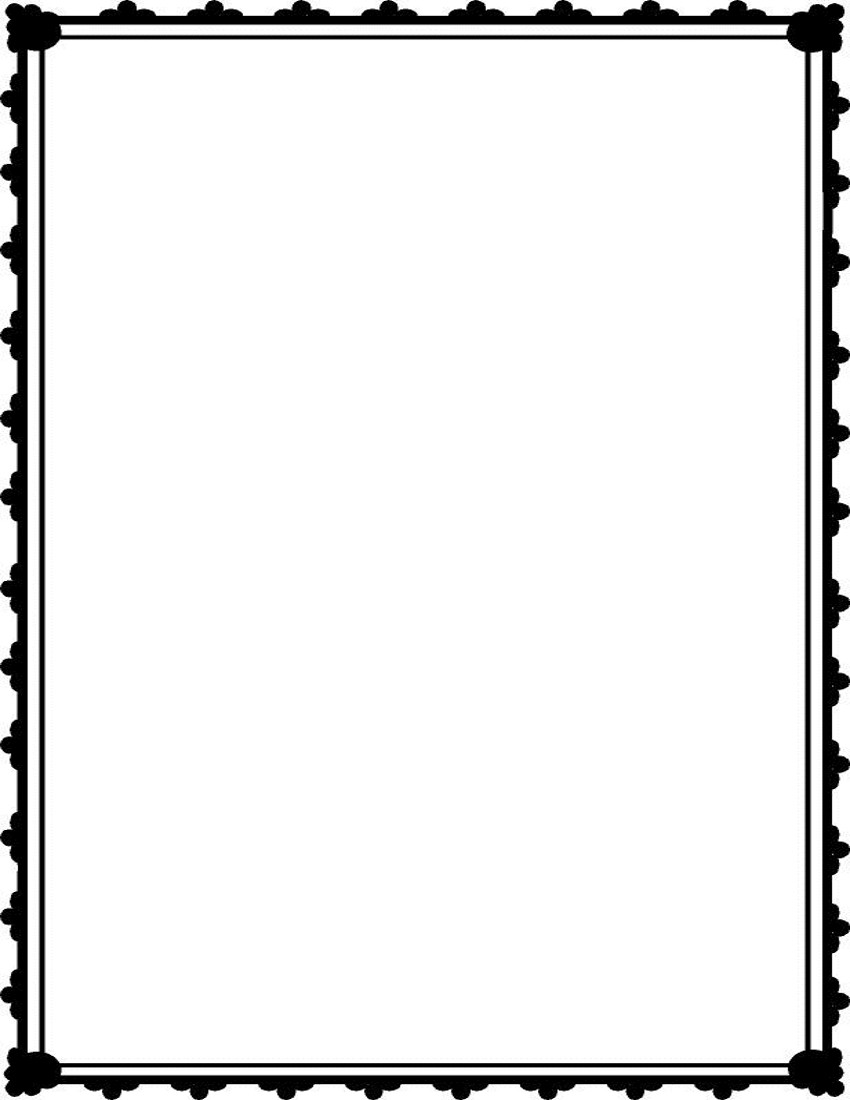 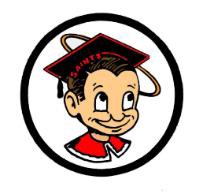 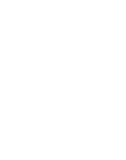 GENERALSophomores, if you have not picked up your PSAT scores, we will be distributing this Tuesday in the MMLC (library) during lunch. You will receive information about what the scores mean and what resources are available for preparing for next year’s exam.Attention OTCR Students:  Please report to room 235 at Lunch or After School on a daily basis until you have completed all of your OTCR courses. Failure to do so may affect your Graduation status.CLUBSKey Club meeting, this Wednesday at lunch in room 355.  We are finishing up elections for next year’s officers.  We hope to see all the members there.SPORTS			   Santa Maria High School - Go, Saints!